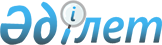 О внесении изменений в постановление акимата от 29 декабря 2007 года № 583 "Об утверждении стандарта оказания государственной услуги "Регистрация договора залога на разведку, добычу или совмещенную разведку и добычу общераспространенных полезных ископаемых на территории Костанайской области"
					
			Утративший силу
			
			
		
					Постановление акимата Костанайской области от 14 ноября 2008 года № 543. Зарегистрировано Департаментом юстиции Костанайской области 18 декабря 2008 года № 3662. Утратило силу постановлением акимата Костанайской области от 9 апреля 2010 года № 115

      Сноска. Утратило силу постановлением акимата Костанайской области от 09.04.2010 № 115.

      В соответствии с постановлением Правительства Республики Казахстан от 20 марта 2008 года № 276 "О внесении изменений в некоторые решения Правительства Республики Казахстан", постановлением акимата Костанайской области от 14 апреля 2008 года № 214 "О переименовании государственного учреждения "Департамент предпринимательства и промышленности Костанайской области" акимат Костанайской области ПОСТАНОВЛЯЕТ:



      1. Внести в постановление акимата Костанайской области от 29 декабря 2007 года № 583 "Об утверждении стандарта оказания государственной услуги "Регистрация договора залога на разведку, добычу или совмещенную разведку и добычу общераспространенных полезных ископаемых на территории Костанайской области" (номер государственной регистрации № 3591, "Қостанай таңы" от 19 февраля 2008 года № 21, "Костанайские новости" от 20 февраля 2008 года № 27) следующие изменения:



      в стандарте оказания государственной услуги "Регистрация договора залога на разведку, добычу или совмещенную разведку и добычу общераспространенных полезных ископаемых на территории Костанайской области" вышеуказанного постановления по всему тексту слова "Департамент предпринимательства и промышленности Костанайской области" заменить словами "Управление предпринимательства и промышленности акимата Костанайской области".



      2. Настоящее постановление вводится в действие по истечении десяти календарных дней после дня его первого официального опубликования.            Аким области                               С. Кулагин      СОГЛАСОВАНО
					© 2012. РГП на ПХВ «Институт законодательства и правовой информации Республики Казахстан» Министерства юстиции Республики Казахстан
				